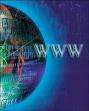 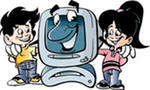 Оцениваемый параметрМакс.баллоценкаСодержаниеСоответствие теме15Логика изложения10Сформированные идеи ясно изложены10ДизайнОбщий дизайн и графика соответствуют содержанию10Единство стиля в оформлении разных частей работы10Читаемость текста, наглядность выделений, расстановка акцентов10Мультимедиа. Использование звуков, видео.10ОрганизацияКоличество слайдов обосновано5Слайды представлены в логической последовательности5Творческий подход и оригинальность15Общие баллы100